            Принято                                                                                                       Утверждаюпедагогическим советом                                                               Директор:            О.Н.Черновапротокол № ___ от ________                                                                             «__» ___________                                   Положениео порядке разработки, утверждения и дополнений рабочих программ1.Общие положения1.1.  Настоящее Положение разработано в соответствии с Законом  «Об образовании РФ»,  приказом Департамента образования Ивановской области № 902 от 26.06.2013 «Об утверждении примерного положения о рабочей программе курсов, предметов, дисциплин (модулей) общеобразовательного учреждения Ивановской области, реализующего программы начального общего, основного общего и среднего (полного) общего образования», 1.2. Настоящее положение определяет структуру, порядок разработки и утверждения рабочей программы учебного курса, предмета, дисциплины (модуля), требования к уровню подготовки обучающихся в соответствии с ФГОС (ФКГОС) 1.2. Рабочая программа учебных предметов, курсов, индивидуальных занятий, рабочая программа дополнительного образования школы (далее Рабочая программа) – нормативно-управленческий документ, характеризующий содержание и организацию образовательной деятельности в школе. Рабочая программа является компонентом  образовательных программ начального  общего образования, реализуемого в школе, средством фиксации содержания образования на уровне учебных предметов.1.3. Целью разработки Рабочей программы является обеспечение реализации федерального государственного образовательного стандарта по предмету, образовательных потребностей обучающихся, предоставление педагогу возможности применения различных технологий, методик, форм и методов обучения. 1.4. Рабочие программы по учебным предметам составляются на основе: федерального  государственного образовательного стандарта общего образования по предмету;примерных программ по отдельным учебным предметам общего образования;авторских программ к линиям учебников, входящих в федеральный перечень УМК, рекомендованных и допущенных Министерством образования и науки РФ к использованию в образовательном процессе.2. Структура и содержание рабочей программы2.1.Структурными элементами рабочей программы являются:-титульный лист;-пояснительная записка;- содержание учебного предмета, курса, дисциплины;- учебно-тематический план-требования к уровню подготовки обучающихся;- описание материально-технического обеспечения образовательного процесса-календарно-тематический план учителя (приложение к рабочей программе)                             				                      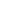    2.2. Требования к оформлению рабочей программы.        2.2.1.В титульном листе указываются:- полное наименование образовательного учреждения (в соответствии с Уставом);- реквизиты согласования и утверждения рабочей программы; директора ОУ;-  в центре титульного листа запись «Рабочая программа по (указывается название предмета или курса)  для ______ класса», уровень изучения предмета, курса - общеобразовательный, базовый, углубленный. - ФИО составителя рабочей программы.        2.2.2. Пояснительная записка  может содержать следующую информацию: - общая характеристика учебного предмета, курса, дисциплины (модуля); - цели и задачи, решаемые при реализации рабочей программы с учетом  особенностей региона,  муниципального образования, образовательного учреждения;- нормативные правовые документы, на основании которых разработана рабочая программа;- сведения о программе (примерной или авторской), на основании которой разработана рабочая программа, с указанием наименования, автора и года издания (в случае разработки рабочей программы на основании примерной или авторской); обоснование выбора примерной или авторской программы для разработки рабочей программы; информация о внесенных изменениях в примерную или авторскую программу и их обоснование;- информация об используемом учебнике (учебниках);- описание места учебного предмета, курса, дисциплины (модуля) в учебном плане; информация о количестве учебных часов, на которое рассчитана рабочая программа (в соответствии с учебным планом, годовым календарным учебным графиком), в том числе количество часов для проведения контрольных, лабораторных, практических работ, экскурсий, проектов, исследований и др.;- описание ценностных ориентиров содержания учебного предмета;- предметные результаты и общеучебные умения, навыки и способы деятельности освоения учебного предмета, курса, дисциплины (модуля); планируемый уровень подготовки учащихся на конец учебного года (ступени) в соответствии с требованиями, установленными ФКГОС, образовательной программой ОУ; для обучающихся по ФГОС –личностные, метапредметные и предметные результаты освоения программ учебных курсов, предметов, дисциплин (модулей);- формы организации образовательного процесса;- технологии обучения;- виды и формы контроля (согласно Уставу и (или) локальному акту образовательного учреждения).       2.3. Содержание рабочей программы  должно соответствовать требованиям ФКГОС (ФГОС), целям и задачам  образовательной программы образовательного учреждения.Содержание рабочей программы выстраивается по темам с выделением разделов. Образовательное учреждение самостоятельно: - раскрывает содержание разделов, тем, обозначенных в ФКГОС (ФГОС), опираясь на научные школы и учебники, учебные пособия (из утвержденного федерального перечня);- определяет содержание рабочей программы  с учетом особенностей изучения предмета в классах углубленного изучения отдельных предметов, классах специального (коррекционного) образования, классах компенсирующего обучения;- определяет последовательность изучения учебного материала, устанавливая внутрипредметные и межпредметные логические связи.По каждой учебной теме (разделу) могут быть указаны:- наименование темы (раздела);- содержание учебного материала (дидактические единицы);- требования к  уровню подготовки обучающихся по конкретной теме (разделу) в соответствии с ФКГОС (ФГОС), целями и задачами образовательной программы образовательного учреждения;- перечень контрольных мероприятий (контрольных, лабораторных, практических работ и др.).      2.4. В разделе «Описание материально-технического обеспечения образовательного процесса» указываются основная и дополнительная учебная литература, учебные и справочные пособия, учебно-методическая литература; цифровые образовательные ресурсы; дидактические материалы; информационно-коммуникационные и технические средства обучения, учебно-практическое оборудование.  2.5. Календарно-тематический план учителя является приложением к рабочей программе, конкретизирует содержание тем, разделов.Календарно-тематический план разрабатывается   учителем на каждый учебный год в соответствии с рабочей программой.В образовательном учреждении устанавливается единая структура календарно-тематического плана. В календарно-тематическом плане должны быть обязательно определены:- темы каждого урока (в соответствии с целями и задачами урока);- количество часов, отведенное на изучение тем, разделов;- даты прохождения темы, раздела.    В тематическом планировании:- раскрывается последовательность изучения разделов и тем рабочей программы;- распределяется время, отведенное на изучение учебного предмета, курса, дисциплины (модуля) между разделами и темами по их значимости;- могут определяться основные виды учебной деятельности обучающихся;- распределяется время, отведенное на проведение контрольных мероприятий (контрольных, лабораторных, практических работ и др.).3. Порядок разработки и утверждения рабочей программы3.1. Порядок разработки и  утверждения рабочих программ определяются настоящим положением.3.2. Рабочие программы разрабатываются учителем ОУ и согласовываются на педагогическом совете. По итогам рассмотрения оформляется протокол. 3.3. Рабочие программы утверждаются директором ОУ до начала нового учебного года, не позднее 31 августа текущего года. По итогам утверждения рабочих программ издается приказ об утверждении рабочих программ.3.4. Рабочие программы разрабатываются на уровень обучения.3.5. ОУ может вносить изменения и дополнения в рабочие программы, рассмотрев их на заседании методического совета, утвердив их приказом директора ОУ.4. Контроль за реализацией рабочих программ     Контроль за реализацией рабочих программ осуществляется в соответствии с планом внутришкольного контроля.